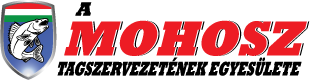 Bauxitbányász Horgász Egyesület várólistája a csónakhelyre1; Pelikán András;2; Lovász József;3; Kiss Zsolt;4; Kádár István;5; Szalay Kornél;6; Geröly Tibor;7; Balogh Árpád;8; Szabó László;9; Horváth Lajos;10; László Patrik;11; Pásztor György;12; Osztermann István;Tapolca; 2023. január 03-án.							Ködbaum József							       HE elnök								  sk.